December 4th, 2022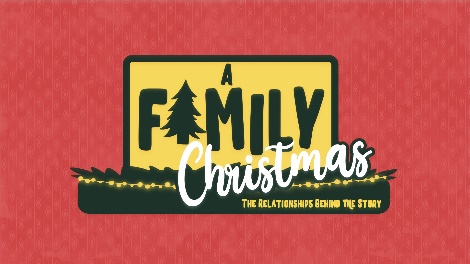         Week 2:The Faith of a Power Couple  Matthew 1:18-21 (NIV) Joseph’s ____________ Was…“This is how the birth of Jesus the Messiah came about: His mother Mary was pledged to be married to Joseph, but before they came together, she was found to be pregnant through the Holy Spirit. Because Joseph her husband was faithful to the law, and yet did not want to expose her to public disgrace, he had in mind to divorce her quietly.” Matthew 1:18-19 (NIV)Willing to __________ the lawWilling to love _____ despite being hurt Willing to _____________ self (humble)Joseph’s _____________ Meant… “But after he had considered this, an angel of the Lord appeared to him in a dream and said, ‘Joseph son of David, do not be afraid to take Mary home as your wife, because what is conceived in her is from the Holy Spirit. She will give birth to a Son, and you are to give Him the name Jesus, because He will save His people from their sins.’” Matthew 1:20-21 (NIV)_____________“Joseph son of David, do not be afraid…”_____________“…what is conceived in her is from the Holy Spirit…”_____________________“She will give birth to a Son, and you are to give Him the name Jesus, because He will save His people from their sins.”  Joseph and Mary (________ of God)    ___________“‘I am the Lord’s servant’, Mary answered.”                Luke 1:38a (NIV)They allowed God’s voice to be loudest. ___________“When Joseph woke up, he did what the angel of the Lord had commanded him and took Mary home as his wife.” Matthew 1:24 (NIV)They took risks, but risks taken in line with God’s instructions came with the promise of His strength and favor. __________“While they were there, the time came for the baby to be born, and she gave birth to her firstborn, a son. She wrapped Him in cloths and placed Him in a manger, because there was no guest room available for them.” Luke 2:6-7 (NIV)They trusted that God’s favor might look like a donkey and a manger instead of a white stallion and chariot.Our Christmas ChallengeAm I listening?“Whoever has ears, let them hear.” Matthew 11:15 (NIV) Am I obeying?“In fact, this is love for God: to keep His commands. And His commands are not burdensome, for everyone born of God overcomes the world. This is the victory that has overcome the world, even our faith.” 1 John 5:3-4 (NIV)Am I trusting?“When I am afraid, I put my trust in You. In God, whose word I praise—in God I trust and am not afraid. What can mere mortals do to me.” Psalm 56:3-4 (NIV)Bottom Line: Faith in God is evidenced by a life in God.   To begin a relationship with Jesus…Text: IChooseJesus to 570-273-0088Notetakers are history makers.Next Sunday: Pastor Branden MestachWeek 3: A Family Christmas: The Joy of a Unified Family   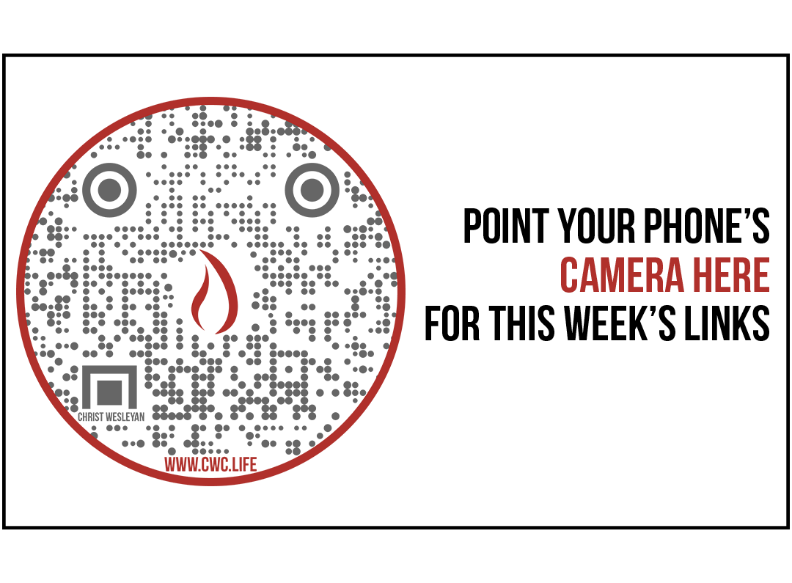 Stewardship UpdateGiving last Sunday: 74.5%Giving year to date: 90.1%Last Sunday weekend attendance: 1,973  Salvations to date: 173 | Baptisms to date: 40 Upcoming Happenings:December 9     Christmas Encounter December 11   Women’s Ministry’s Buffalo Valley                         Christmas Cookie DriveDecember 24   Christmas Eve:                          Milton Campus: 3:00p, 4:30p, and 6:00p                Sunbury Campus: 3:00p and 4:30p